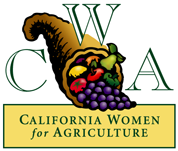 California Women for AgricultureVentura County ChapterMEMBERSHIP FORMMembership term:  Jan. 1st through Dec. 31st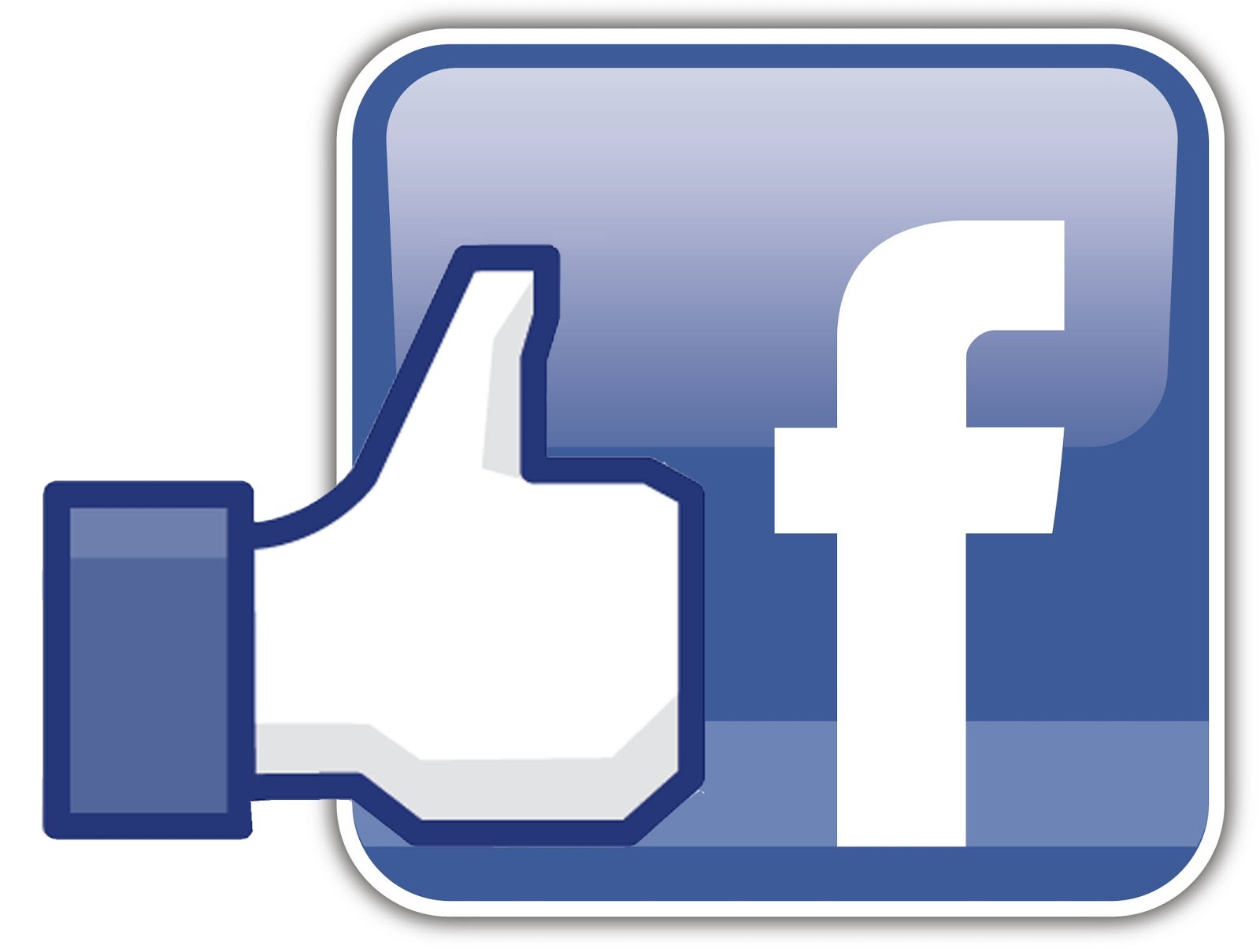 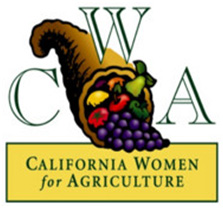 WHY JOINCALIFORNIA WOMEN FOR AGRICULTURE?Because it’s fun! But more than just fun… By joining CWA, you can:Learn about local, state and national agriculture issues through our “Compass” Newsletter and regular “Latest News” email newslettersBe engaged in the largest local women’s agriculture group that is actively influencing Ventura County governing bodies and legislationParticipate in CWA’s Adopt-A-Legislator event and Walk the Capitol influencing legislators on Ag topicsJoin members from around the state at regular meetings for education, encouragement, networking, and fun!Support agriculture education! CWA supports local students with college scholarshipsHelp bring agriculture into Ventura County classrooms by sending local teachers to the annual “Ag in the Classroom” conferenceEncourage local students to appreciate agriculture through CWA’s Annual Farm DayConnect with and support other local Ag groups, programs, and eventsEnjoy monthly meetings with like-minded men and women, entertaining and educational speakers, tours of Ventura County’s finest agricultural firms, and enjoy a nice lunch.By Joining American Agri-Women (optional), you’ll also:Receive “The Voice” quarterly newsletter about national ag issuesBe part of America’s largest coalition of farm, ranch and agribusiness womenGain access to, and have information for, politicians at the Federal levelBe invited to participate in AAW’s annual convention, full of interesting educational speakers, networking, and career opportunitiesCWA membership is a great investment!